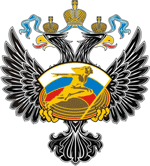 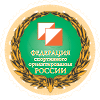 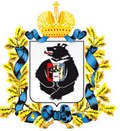 Информационный бюллетень № 1, 2Чемпионат Россиипо спортивному ориентированиюХабаровский край, п. Солнечный, 21.09-26.09.2018 г.1. Общая информацияОрганизаторы соревнованийМинистерство спорта Российской Федерации;Федерация спортивного ориентирования России;Министерство физической культуры и спорта Хабаровского края;Хабаровская региональная общественная организация «Федерация спортивного ориентирования».Главный судья:Редреев Владимир Андрианович, Челябинская область, ССВК, (+73519077377).Директор соревнований, зам. главного судьи по орг. вопросам:Семенчуков Юрий Николаевич, Хабаровский край, ССВК (+79143140333).Главный секретарь:Стенькин Олег Вячеславович, Нижегородская область, ССВК.Зам. главного судьи по СТО:Пустовойтов Иван Михайлович, Алтайский край, СС1К.Зам. главного секретаря по хронометражу:Трапезников Антон Алексеевич, Хабаровский край, СС1К.Зам. главного судьи по информации:Фунтяков  Владислав Викторович, Краснодарский край, ССВК.Судья-инспектор:Маслов Александр Николаевич, Приморский край, ССВК. Техничекий делегат:Лебедев Александр Нестерович, Приморский край, ССВК.Время и место проведенияСоревнования проводятся с 21 сентября по 26 сентября 2018 года в Солнечном районе Хабаровского края. Центр соревнований находится в горнолыжном комплексе «Холдоми» (5 км от п. Солнечный).Программа соревнованийУчастники соревнованийТребования к участникам Чемпионата России и условия их допуска определяются Положением о межрегиональных и всероссийских официальных спортивных соревнованиях по спортивному ориентированию на 2018 год. К участию в соревнованиях допускаются спортсмены:мужчины, женщины – 2000 г.р. и старше, не ниже 1 взрослого разряда;Транспорт От вокзала г. Комсомольска-на-Амуре (авто, ж/д вокзала, аэропорта) до мест размещения возможен проезд на заказном транспорте организаторов. Предварительная стоимость 250 руб. с человека.Для команд, прибывающих на соревнования через город Хабаровск, будет организован бесплатный заказной автобус организаторов по маршруту:20 сентября 2018 г. в 12:00 часов местного времени (+ 7 часов к Москве) от ж/д вокзала «Хабаровск 1», через аэропорт «Новый» до туристического комплекса «Холдоми» (п. Солнечный). Расстояние 450 км, время в пути 6 часов.26 сентября 2018 г. в 10:00 часов местного времени (+ 7 часов к Москве) от туристического комплекса «Холдоми» (п. Солнечный), через аэропорт «Новый», через ж/д вокзал «Хабаровск 1» до туристического комплекса «Заимка» (центр соревнований Кубка России 27 – 30 сентября 2018 г.). Расстояние 480 км, время в пути 7 часов.Заявки на встречу, убытие, необходимо подать до 10 сентября 2018 г. на адрес электронной почты: skiorient@mail.ru (тел. 8-914-314-03-33).Образец заявки на транспорт(от места прибытия до места жительства) Финансовые условия участия в соревнованияхРасходы по командированию (проезд, питание, проживание) за счёт командирующих организаций.Согласно решению Президиума ФСО России от 21.12.2017 года заявочный взнос за участие:- Мужчины, Женщины – 450 руб. за 1 день соревнований.Система электронной отметки – SportIDENT.Стоимость аренды ЧИПа – 200 руб. на все дни.Оплата заявочного взноса осуществляется перечислением средств на счет организатора:Банковские реквизитыУважаемые представители команд!Во избежание недоразумений при подготовке отчетных документов, просим заранее выслать формы (образцы) финансовых документов с необходимой формулировкой расходов на адрес электронной почты: skiorient@mail.ru – Семенчуков Юрий Николаевич.Размещение участниковРазмещение иногородних участников в туристическом комплексе «Холдоми», официальный сайт: holdomi.ru, в комфортабельных коттеджах (1500 руб. с человека в день) и гостиничном комплексе (650 руб. с человека в день). Питание участников в кафе комплекса «Холдоми» - 550 руб. в день. На базе работает Wi-Fi.Заявки на размещение и питание участников принимаются до 10 сентября 2018 г. на адрес электронной почты: 89294190500@mail.ru, администратор туристического комплекса «Холдоми» - тел.: 8-929-419-05-00, 8(4217)-340-500Сроки подачи заявок Предварительные заявки на участие в соревнованиях подаются на адрес электронной почты: skiantoxa@mail.ru в установленной форме (согласно положению) до 10 сентября 2018 г. Просьба в предварительной заявке указать телефон для связи с представителем команды.Техническая заявки с указанием номера ЧИПа, разряда, группы, год рождения – подаются по системе orgeo. Окончательная заявка на участие в спортивном соревновании, подписанная руководителем субъекта РФ в области физической культуры и спорта, региональной спортивной федерацией и врачом врачебно-физкультурного диспансера, представляются при прохождении комиссии по допуску участников в одном экземпляре.На каждого спортсмена к заявке прилагаются следующие документы:паспорт гражданина Российской Федерации;зачетная классификационная книжка с подтверждением выполнения требований и нормами соответствующего спортивного разряда или спортивного звания.договор о страховании от несчастного случая (оригинал);целевая медицинская справка на данные соревнования, если в официальной заявке на данного спортсмена отсутствует допуск врача.2. Предварительная спортивно-техническая информация.Организаторами будет подготовлена карта для модельной тренировки в день приезда.Карты соревнований.1 день соревнований, кросс - классика: Масштаб карты: 1:10000, сечение рельефа 5м.2 день соревнований, кросс - лонг:Масштаб карты: 1:15000. сечение рельефа 5 м.Карты 1 и 2 дня соревнований подготовлены в октябре-ноябре 2015 г.Авторы спортивных карт: Сергей Поздеев, ССВК, г. Томск; Александр Черемных, ССВК. г. Красноярск.Корректировка карт, июль-сентябрь 2018 г. – Иван Пустовойтов, СС1К., Алтайский край и Сергей Скрипко, ССВК, г. Томск.3 день соревнований, кросс – классика – общий старт:Масштаб карты: 1:10000, сечение рельефа 2,5 м.Карта подготовлена в июле – августе 2018 г., авторы спортивной карты: Иван Пустовойтов, СС1К, Алтайский край и Сергей Скрипко, ССВК, г. Томск.4 день соревнований, эстафета – 2 человека:Масштаб карты: 1:5000, сечение рельефа 2,5м.Карта подготовлена в июле - сентябре 2018 г.Авторы спортивной карты: Иван Пустовойтов, СС1К., Алтайский край и Сергей Скрипко, ССВК, г. Томск.     Районы соревнований.Горнолыжный комплекс «Холдоми».Местность сильнопересеченная, представляет собой сочетание двух ландшафтных зон:- Крутые склоны с горнолыжными трассами. Проходимость в основном хорошая. Много мелких форм рельефа и камней. Между хребтами проходимость плохая.- Водно-аккумулятивный ландшафт представляет старицу реки Силинка, на которой находится горнолыжный комплекс «Холдоми», стоянки, трасса триала. Рельеф мелкий, проходимость в основном средняя. Дорожная сеть развита слабо.2. Зона отдыха «Озеро Хрустальное».- Водно-аккумулятивный ландшафт представляет старицу реки Силинка и территорию зоны отдыха «Озеро Хрустальное». Рельеф мелкий, проходимость от хорошей до плохой. Дорожная сеть развита слабо.Образцы фрагментов карты: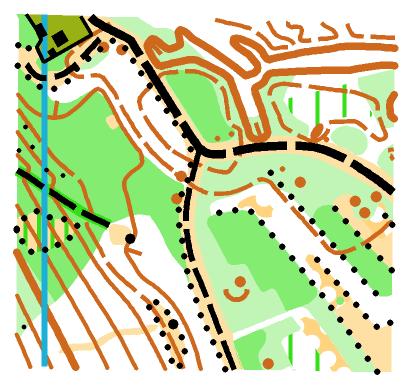 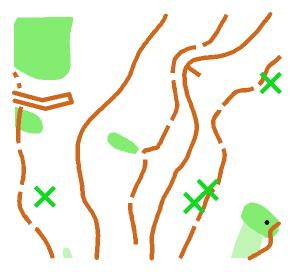 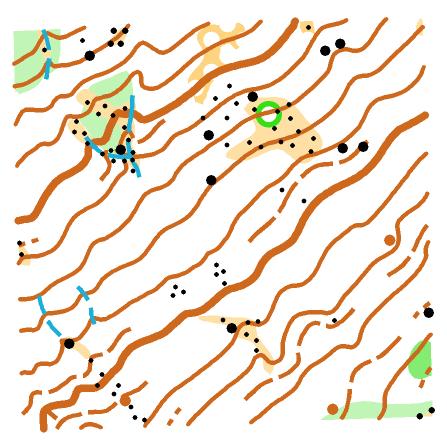 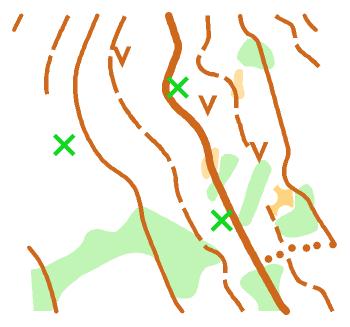 ДатаВремяПрограмма21.09.2018пятницаДень заезда участников соревнований.21.09.2018пятница14:00 – 17:00Работа комиссии по допуску участников к соревнованиям, модельная тренировка.21.09.2018пятница17:00 – 18:00Совещание представителей команд с ГСК.22.09.2018суббота11:00 – 11:30 12:00 – 14:00Открытие соревнований.Кросс - классика, код 0830021811Я.22.09.2018суббота17:00 – 18:00Совещание представителей команд с ГСК.23.09.2018воскресенье11:00 – 15:00Кросс – лонг, код 0830031811Я23.09.2018воскресенье16:00 – 16:3017:00 – 18:00Награждение победителей и призеров 1 и 2 дня соревнований.Совещание представителей команд с ГСК.24.09.2018понедельник11:00 – 13:0017:00 – 18:00Кросс – классика – общий старт, код 0830101511Я.Совещание представителей команд с ГСК.25.09.2018 вторник11:00 – 13:00Кросс – эстафета – 2 человека, код 0830061811Я.25.09.2018 вторник15:00 – 16:00Награждение победителей и призеров 3 и 4 дня, закрытие соревнований.26.09.2018среда10:00 – 21:00День отъезда.№ п/пМесто прибытия(аэропорт, ж/д вокзал, автовокзал)Дата, время прибытия(местное время +7:00 к МСК)№ (рейса,вагона, автобуса)Место проживанияКоличество человек1Аэропорт «Новый»20.09.201809:00 ч.SU1473Центр соревнований61Сахалинская обл.Представитель команды Иванов Иван Иванович (8-952-651-80-81)Сахалинская обл.Представитель команды Иванов Иван Иванович (8-952-651-80-81)Сахалинская обл.Представитель команды Иванов Иван Иванович (8-952-651-80-81)Сахалинская обл.Представитель команды Иванов Иван Иванович (8-952-651-80-81)Сахалинская обл.Представитель команды Иванов Иван Иванович (8-952-651-80-81)ПолучательХабаровская региональная общественная организация «Федерация спортивного ориентирования»ИНН/КПП2721159922/272101001ОГРН1082700000679Расчетный счет40703810208010020944 в «Региобанке»-филиал ПАО банка «ФК ОТКРЫТИЕ»БИК 040813997Кор.счет 30101810508130000997Контактная информация8-914-314-03-33,8-924-118-38-60 – Семенчуков Юрий НиколаевичНазначение платежаЗаявочный взнос (аренда чипов) за участие в Чемпионате России по спортивному ориентированию, 21 - 26 сентября 2018 г.Почтовый адрес680013, г. Хабаровск, ул. Ленинградская, д. 4, кв. 8, Семенчуков Ю.Н.